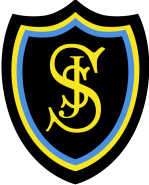 St Joseph’s Primary School Parent Council                    St Ninian’s High School          Parent Council Minutes  06.02.18Attendees Parents : Andrew Mackie ( Chairman ), Louise Mckean ( Vice Chair ), Maureen Harcombe ( Secretary ) , Ian Anderson ( Treasurer),  Ann Boyle ( Social Convener ) , Helen Dougall ( Vice Social Convener ), Joanne Bastable , Mo Wright , Katrina Adams,  Catherine Duffy,  Chris McGowan , Fr Whitworth,  Caroline GraySt Joseph’s School Representatives: Suzanne Martin (Head Teacher), Clionagh Leddy (Principal Teacher), Karen Wynne (Depute Head Teacher), Frances Quinn (Class Teacher). Apologies : John Hutcheson , Jindal Patel, Councillor MacDonald , Karen Tedasic  Opening Prayer – Fr Whitworth Minutes of previous meeting – Minutes have to have a few small adjustments and then emailed back to Mrs Martin to be uploaded again onto school website.Future Minutes to be sent to Parent Council attendees 4 weeks before next meeting and any amendments made so that they can be posted on school website 2 weeks before next meeting.Head Teacher’s Report – Staffing- there were 2 applicants for the recently advertised jobs. Mrs Stewart (internal applicant) was successful and there is still one vacancy. P3 teacher left vacant post filled by permanent staff and supply and support for learning teachers. 2 vacant posts will be advertised in February with all of the East Renfrewshire teaching posts. Mrs Wright Principal Teacher has been appointed using PEF funds. PEF money for next financial year has reduced by 10% to £10,800 but sufficient funds for PT teacher to be in place until November.Playful Pedagogy now implemented in Primary 1.The School has received £13,000 worth of furniture and resources from the Local Authority. Outdoor learning – Muddy Movers waiting for shed to be built, and fire pit training for teachers.Digital resources- School has now a class set of virtual headsets. Mrs Martin was asked why the School is being given them. Mrs Martin advised that this has come directly from the Local Authority.  Mrs Martin advised that digital literacy will be in the School Improvement Plan (“SIP”) for next School year. Not in current SIP. Looking at coding as a priority. Frances Quinn working on new digital skills document from Education Scotland in relation to embedding new resources in the School and supporting teachers in this regard.  New smart boards coming to school. All laptops now working and can all access the Network as broadband been widened. Chrome books are not managed devices (i.e. by Local Authority). Standardised test happening at the moment and no timescale on data relating to these.  Master classes start in March.Looking how school can increase afterschool clubs and work around MACS. One parent looking into School football team.Parents meetings in March and feedback from Questionnaire will be sent home. Looking at more ways to keep parents informed.Enrolments for P1 2018 currently at 56 pupils and so there will be 3 classes. This is without any placing requests.Buildings – ground soak away installed not working well. Toilets painted and refloored, vents to be replaced still waiting for price. Foyer to be painted on Friday, stage to be renewed, solid wall to be put in part of dining room. Council paying for building work in gym hall and dining hall. Looking at P1 open areas, new windows but not due for renewal by Council but could possibly pay out of School’s own budget. Muga is getting resurfaced to astro turf at Easter. Lock arrived for back gate which will be getting installed.Social Committee Report –Christmas Fayre raised £3,100 and have had P6/7 discos and family night.Ladies night booked for 21st April.Summer Fayre booked Saturday 9th June and Mrs Thompson will be involved with her projects and students.Moving next meeting to Overlee in private function suite on 1st March. More social and fundraising events to raise more money for school. Registered for Easy Fundraising and would be good to get local businesses on-board as that would help raise more, also suggestion for Parent Council members to trial Easy Fundraising as then we would be able to see it in action. AB will send info to AM to distribute to parent council members.East Renfrewshire will pay for insurance for social events. What has to happen with funds raised – request to Head Teacher and she will check school priorities and then request funds – transport to school trips and swimming lessons and will require to use Parent Council funds.Discussion around companies that fund schools e.g. TSB, and possibly target sponsored events for specific funds.Treasurer’s Report –£8,000  in bank and 1000 cash in hand .PVG update – 96 people have PVG already –school will send group call out to see who can support different events then Parent Council will take this information forward to address needs.Parents can pay for PVG if they wish and if they already hold a PVG with another organisation it is cheaper.Review how we can accommodate non PVG holders at school trips.Communication- Moved forward with Newsletter - discussed how often and possibly monthly emails. Newsletter to be sent out before 31st March.Results from survey – 95% strongly agree that they are informed and 92% feel encouraged to join parent council.AOB – Question raised regarding First Communion attire to be put on agenda for next meeting.KA attended Education meeting and minutes available here at meeting for people to uplift. KA attended Cost of School day meeting and minutes will be scanned and emailed out if requested. Charity status – LMcK has looked into this and spoken to Mearns Primary Parent Council who suggested not worth it. Parent Council need to form small group to look into it fully. Question regarding God’s loving Plan and how it doesn’t align with St Margaret’s adoption Society. Ms Martin ensure each child needs are taken into consideration.Secretary – Maureen Harcombe